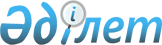 Успен ауданы Қоңырөзек ауылдық округі ауылдарының көшелеріне атау беру туралыПавлодар облысы Успен ауданы Қоңырөзек ауылдық округ әкімінің 2012 жылғы 04 сәуірдегі N 2 шешімі. Павлодар облысы Успен аудандық Әділет басқармасында 2012 жылғы 04 мамырда N 12-12-127 тіркелді

      Қазақстан Республикасының 1993 жылғы 8 желтоқсандағы "Қазақстан Республикасының әкiмшiлiк-аумақтық құрылысы туралы" Заңының 14-бабының 4) тармақшасына, Қазақстан Республикасының 2001 жылғы 23 қаңтардағы "Қазақстан Республикасындағы жергілікті мемлекеттік басқару және өзін-өзі басқару туралы" Заңының 35-бабының 2-тармағына сәйкес, Успен ауданы Қоңырөзек ауылдық округінің Қоңырөзек, Дмитриевка ауылдардың тұрғындарының пікірін ескере отырып ШЕШІМ қабылдаймын:



      1. Осы шешімінің 1 қосымшасына сәйкес, Успен ауданы Қоңырөзек ауылдық округінің Қоңырөзек ауылының көшелеріне атау берілсін.



      2. Осы шешімінің 2 қосымшасына сәйкес, Успен ауданы Қоңырөзек ауылдық округінің Дмитриевка ауылының көшелеріне атау берілсін.



      3. Осы шешімінің орындалуын бақылауды өзіме қалдырамын.



      4. Осы шешім оны алғаш ресми жарияланғаннан кейін күнтізбелік 10 күн өткен соң қолданысқа енгізіледі.      Қоңырөзек ауылдық

      округінің әкімі                            Т. Сейітқазинов

Успен ауданы Қоңырөзек ауылдық

округі әкімінің 2012 жылғы   

4 сәуірдегі N 2 шешіміне    

1 қосымша            

Успен ауданы Қоңырөзек ауылдық округінің

Қоңырөзек ауылының көшелер атаулар      1) N 1 көше – Абай көшесі;

      2) N 2 көше – Мира көшесі;

      3) N 3 көше – Совет көшесі;

      4) N 4 көше – Степная көшесі.

Успен ауданы Қоңырөзек ауылдық

округі әкімінің 2012 жылғы   

4 сәуірдегі N 2 шешіміне    

2 қосымша            

Успен ауданы Қоңырөзек ауылдық округінің

Дмитриевка ауылының көшелер атаулар      1) N 1 көше – Дмитриевка көшесі;

      2) N 2 көше – Достық көшесі;

      3) N 3 көше – Куйбышев көшесі;

      4) N 4 көше – Центральная көшесі;

      5) N 5 көше – Молодежная көшесі;

      6) N 6 көше – Школьная көшесі;

      7) N 7 көше – Отан көшесі.
					© 2012. Қазақстан Республикасы Әділет министрлігінің «Қазақстан Республикасының Заңнама және құқықтық ақпарат институты» ШЖҚ РМК
				